关于在中南财经政法大学国际学生在线服务系统申请的程序Application Procedures for the International Student Service System of Zhongnan University of Economics and Law网上报名：Login Online Application：第一步：输入在线报名网址 http://iesmis.zuel.edu.cn/member/login.doStep One: Type in online application website：http://iesmis.zuel.edu.cn/member/login.do 第二步：进行网上用户注册,填写注册信息，点击“立即注册”，带*为必填Step Two: Register online，*is the necessary information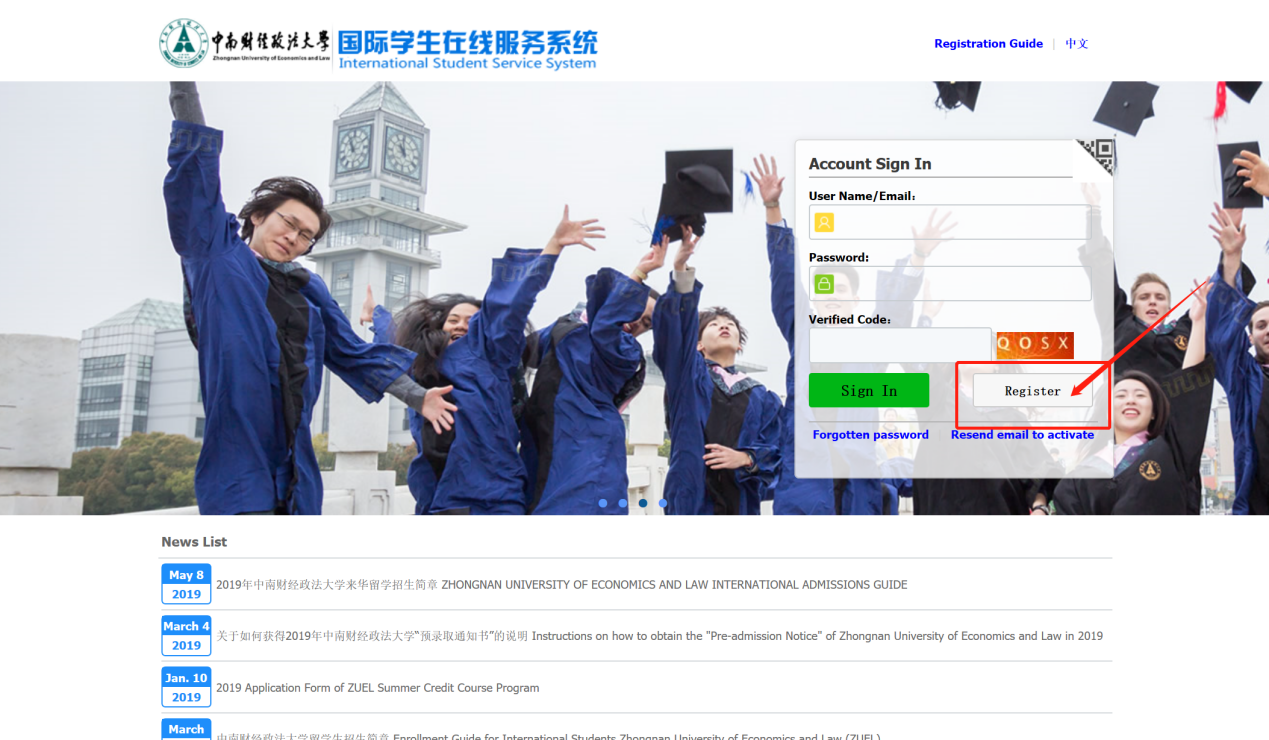 第三步：激活邮箱，点击注册激活链接Step Three: Activate the mailbox, click on the registration activation link第四步：进行申报：Step Four: Applying online,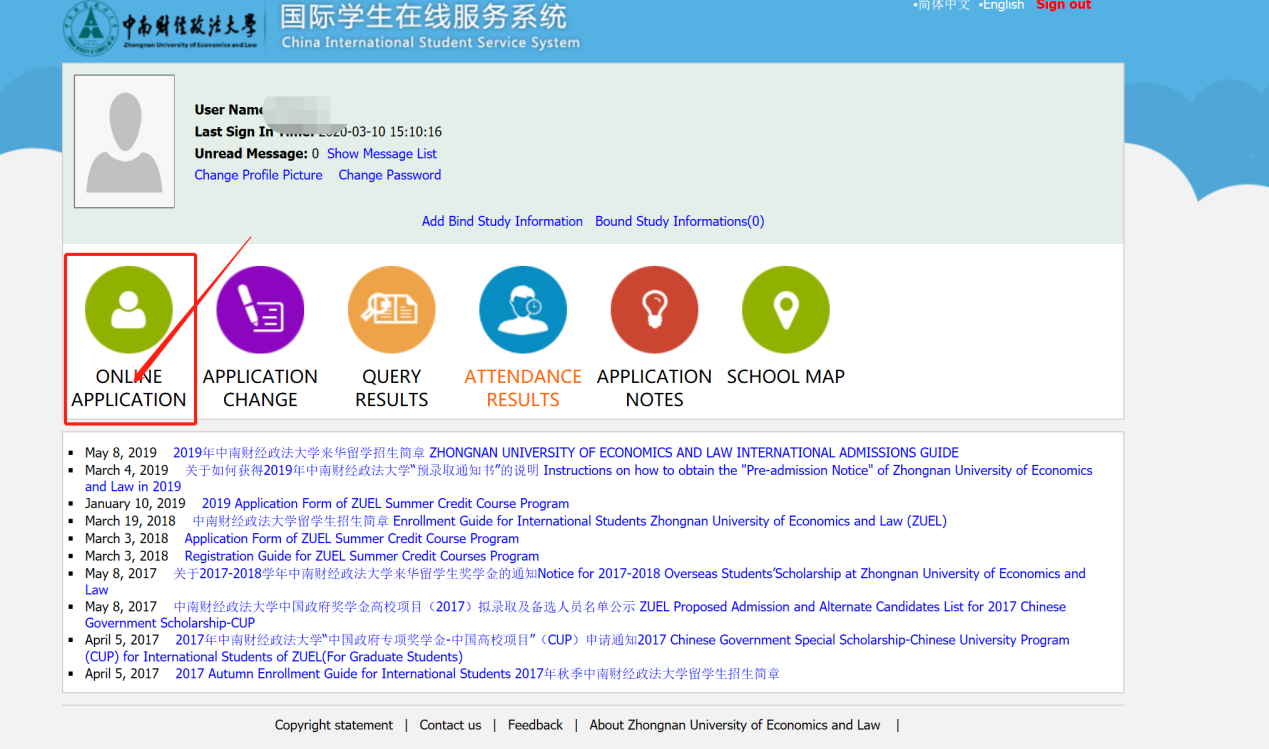 选择学习项目 “中国政府奖学金”，点击下一步choose your program ‘Chinese Government Scholarship’ and click on “next”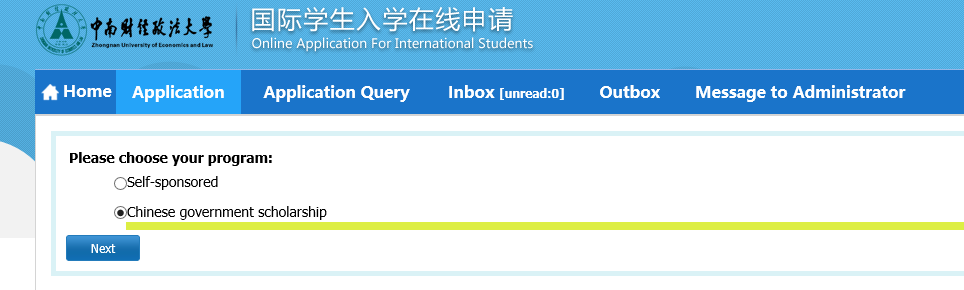 选择学生类别“硕士研究生”，点击下一步choose your type ‘Master Student’ and click on “next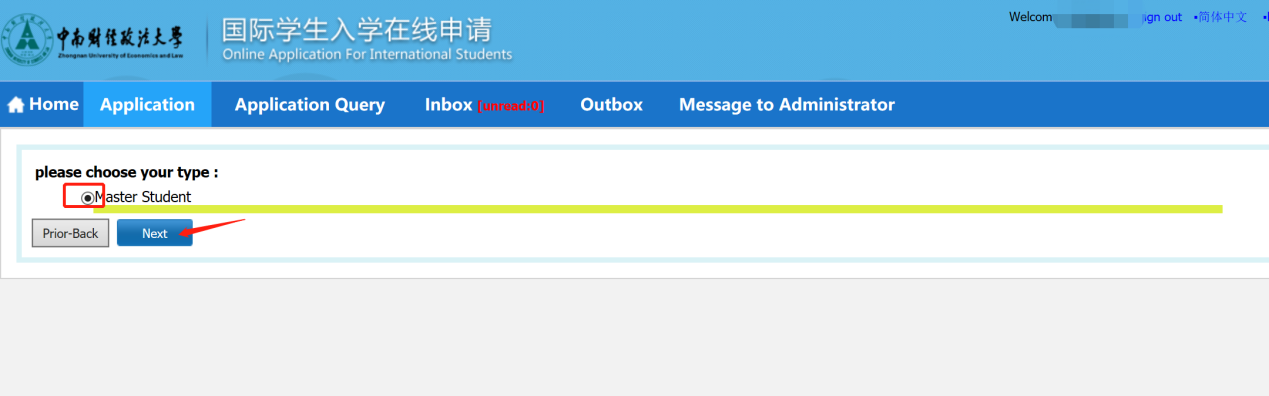 选择“法学院，知识产权法，英语”点击“申请”choose “department: Law School、major: Intellectual Property Law、teaching language: English” and click on “Apply”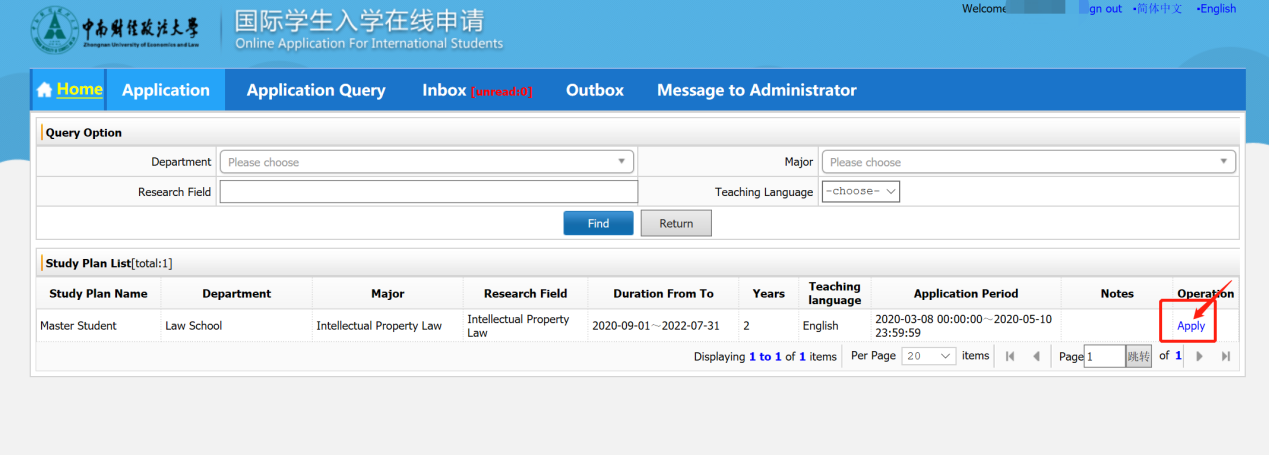 第五步：完整填写相关内容，按要求上传相应申请资料，提交电子报名信息。 ★ 请确保提供的信息和材料真实无误，材料不符合要求将被拒绝。Step Five: Complete the information, upload all the required documents and submit your application.     ★Please make sure all information and documents are true and valid. Uncompleted application would be rejected.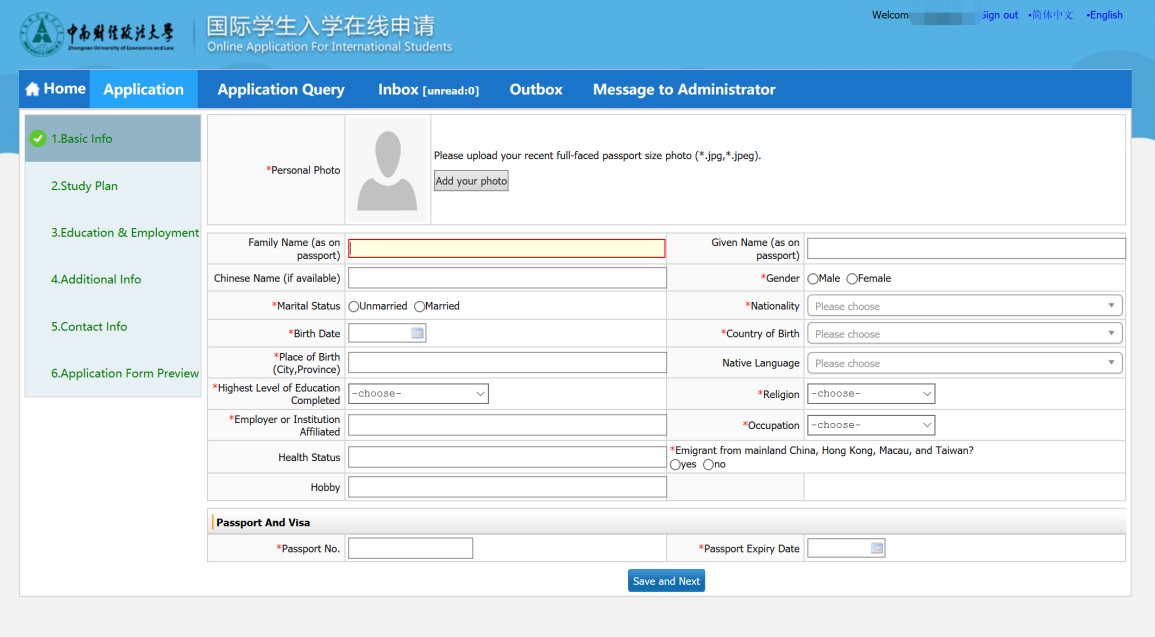 